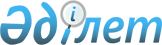 О бюджете города на 2013-2015 годы
					
			Утративший силу
			
			
		
					Решение Степногорского городского маслихата Акмолинской области от 13 декабря 2012 года № 5С-12/2. Зарегистрировано Департаментом юстиции Акмолинской области 4 января 2013 года № 3582. Утратило силу в связи с истечением срока применения - (письмо Степногорского городского маслихата Акмолинской области от 6 января 2014 года № 05-03ш/04)      Сноска. Утратило силу в связи с истечением срока применения - (письмо Степногорского городского маслихата Акмолинской области от 06.01.2014 № 05-03ш/04).      Примечание РЦПИ.

      В тексте документа сохранена пунктуация и орфография оригинала.

      В соответствии с пунктом 2 статьи 9, пунктом 2 статьи 75 Бюджетного кодекса Республики Казахстан от 4 декабря 2008 года, подпунктом 1) пункта 1 статьи 6 Закона Республики Казахстан от 23 января 2001 года «О местном государственном управлении и самоуправлении в Республике Казахстан», Степногорский городской маслихат РЕШИЛ:



      1. Утвердить бюджет города на 2013-2015 годы согласно приложениям 1, 2, 3 соответственно, в том числе на 2013 год в следующих объемах:



      1) доходы – 6 259 167 тысяч тенге, в том числе по:



      налоговым поступлениям – 2 473 565,6 тысяч тенге;



      неналоговым поступлениям – 48 223,2 тысяч тенге;



      поступлениям от продажи основного капитала – 22 470 тысяч тенге;



      поступлениям трансфертов – 3 714 908,2 тысяч тенге;



      2) затраты – 6 283 375,5 тысяч тенге;



      3) чистое бюджетное кредитование – 377 857 тысяч тенге, в том числе:



      бюджетные кредиты – 377 857 тысяч тенге;



      погашение бюджетных кредитов – 0 тысяч тенге;



      4) сальдо по операциям с финансовыми активами – 21 937,4 тысяч тенге, в том числе:



      приобретение финансовых активов – 21 937,4 тысяч тенге;



      поступления от продажи финансовых активов государства – 0 тысяч тенге;



      5) дефицит (профицит) бюджета – -424 002,9 тысяч тенге;



      6) финансирование дефицита (использование профицита) бюджета – 424 002,9 тысяч тенге.

      Сноска. Пункт 1 в редакции решения Степногорского городского маслихата Акмолинской области от 10.12.2013 № 5С-24/2 (вводится в действие с 01.01.2013).



      2. Утвердить доходы бюджета города за счет следующих источников:



      1) налоговых поступлений, в том числе:

      индивидуального подоходного налога;

      социального налога;

      налогов на имущество;

      земельного налога;

      налога на транспортные средства;

      единого земельного налога;

      акцизов;

      поступлений за использование природных и других ресурсов;

      сборов за ведение предпринимательской и профессиональной деятельности;

      налога на игорный бизнес;

      государственной пошлины.



      2) неналоговых поступлений, в том числе:

      доходов от аренды имущества, находящегося в государственной собственности;

      штрафов, пени, санкций, взысканий, налагаемых государственными учреждениями, финансируемыми из государственного бюджета, а также содержащимися и финансируемыми из бюджета (сметы расходов) Национального банка Республики Казахстан, за исключением поступлений от организаций нефтяного сектора;

      прочих неналоговых поступлений.



      3) поступлений от продажи основного капитала, в том числе:

      продажи земли;

      продажи нематериальных активов.



      3. Установить специалистам организаций образования, культуры, работающим в аульной (сельской) местности повышенные на двадцать пять процентов должностные оклады и тарифные ставки, по сравнению с окладами и ставками специалистов, занимающихся этими видами деятельности в городских условиях.



      4. Учесть, что в городском бюджете на 2013 год предусмотрены целевые трансферты в сумме 4 366 308 тысяч тенге, согласно приложению 4.



      5. Учесть, что в городском бюджете на 2013 год предусмотрена субвенция в сумме – 8 623 тысячи тенге.



      6. Утвердить резерв местного исполнительного органа города на 2013 год в сумме – 5 000 тысяч тенге.

      Сноска. Пункт 6 в редакции решения Степногорского городского маслихата Акмолинской области от 28.02.2013 № 5С-13/2 (вводится в действие с 01.01.2013).



      7. Утвердить перечень бюджетных программ развития бюджета города на 2013 год согласно приложению 5.



      8. Утвердить перечень местных бюджетных программ, не подлежащих секвестру в процессе исполнения бюджета города на 2013 год согласно приложению 6.



      9. Учесть, что в бюджете города на 2013 год предусмотрены кредиты в сумме 378 167 тысяч тенге, в том числе: для реализации мер по социальной поддержке специалистов в сумме 2 597 тысяч тенге и микрокредитование предпринимательства в рамках Программы развития моногородов на 2012-2020 годы в сумме 375 570 тысяч тенге.



      10. Утвердить расходы по содержанию поселка, аула (села), аульного (сельского) округа на 2013 год согласно приложению 7.



      11. Настоящее решение вступает в силу со дня государственной регистрации в Департаменте юстиции Акмолинской области и вводится в действие с 1 января 2013 года.      Председатель сессии

      городского маслихата                       К.Булатова      Секретарь городского

      маслихата                                  Г.Копеева      СОГЛАСОВАНО      Аким города Степногорска                   М.Такамбаев      Начальник государственного

      учреждения «Отдел экономики и

      финансов города Степногорска»              Ш.Тулегенова

Приложение 1 к решению      

Степногорского городского маслихата

"О бюджете города на 2013-2013 годы"

от 13 декабря 2012 года № 5С-12/2  Бюджет города на 2013 год      Сноска. Приложение 1 в редакции решения Степногорского городского маслихата Акмолинской области от 10.12.2013 № 5С-24/2 (вводится в действие с 01.01.2013).

Приложение 2 к решению      

Степногорского городского маслихата

"О бюджете города на 2013-2015 годы"

от 13 декабря 2012 года № 5С-12/2  Бюджет города на 2014 год

Приложение 3 к решению      

Степногорского городского маслихата

"О бюджете города на 2013-2015 годы"

от 13 декабря 2012 года № 5С-12/2  Бюджет города на 2015 год

Приложение 4 к решению      

Степногорского городского маслихата

"О бюджете города на 2013-2015 годы"

от 13 декабря 2012 года № 5С-12/2  Расходы бюджета города за счет целевых трансфертов      Сноска. Приложение 4 в редакции решения Степногорского городского маслихата Акмолинской области от 10.12.2013 № 5С-24/2 (вводится в действие с 01.01.2013).

Приложение 5 к решению      

Степногорского городского маслихата

"О бюджете города на 2013-2015 годы"

от 13 декабря 2012 года № 5С-12/2  Перечень бюджетных программ развития      Сноска. Приложение 5 в редакции решения Степногорского городского маслихата Акмолинской области от 10.12.2013 № 5С-24/2 (вводится в действие с 01.01.2013).

Приложение 6 к решению       

Степногорского городского маслихата

«О бюджете города на 2013-2015 годы»

от 13 декабря 2012 года № 5С-12/2  Перечень местных бюджетных программ, не подлежащих секвестру в процессе исполнения бюджета города на 2013 год

Приложение 7 к решению      

Степногорского городского маслихата

"О бюджете города на 2013-2015 годы"

от 13 декабря 2012 года № 5С-12/2   Расходы по содержанию поселка, села, сельского округа      Сноска. Приложение 7 в редакции решения Степногорского городского маслихата Акмолинской области от 10.12.2013 № 5С-24/2 (вводится в действие с 01.01.2013).продолжение таблицы:
					© 2012. РГП на ПХВ «Институт законодательства и правовой информации Республики Казахстан» Министерства юстиции Республики Казахстан
				КатегорияКатегорияКатегорияКатегорияСумма,

тысяч тенгеКлассКлассКлассСумма,

тысяч тенгеПодклассПодклассСумма,

тысяч тенге12345I. ДОХОДЫ62591671HАЛОГОВЫЕ ПОСТУПЛЕHИЯ2473565,601Подоходный налог1540002Индивидуальный подоходный налог15400003Социальный налог1454416,21Социальный налог1454416,204Налоги на собственность3802851Налоги на имущество2452893Земельный налог131664Налог на транспортные средства1208005Единый земельный налог103005Внутренние налоги на товары, работы и услуги468693,32Акцизы4312013Поступления за использование природных и других ресурсов180104Сборы за ведение предпринимательской и профессиональной деятельности17952,35Налог на игорный бизнес153008Обязательные платежи, взимаемые за совершение юридически значимых действий и (или) выдачу документов уполномоченными на то государственными органами или должностными лицами16171,11Государственная пошлина16171,12НЕHАЛОГОВЫЕ ПОСТУПЛЕHИЯ48223,201Доходы от государственной собственности25955,11Поступления части чистого дохода государственных предприятий7828,85Доходы от аренды имущества, находящегося в государственной собственности179627Вознаграждения по кредитам, выданным из государственного бюджета164,302Поступления от реализации товаров (работ, услуг) государственными учреждениями, финансируемыми из государственного бюджета8,31Поступления от реализации товаров (работ, услуг) государственными учреждениями, финансируемыми из государственного бюджета8,304Штрафы, пени, санкции, взыскания, налагаемые государственными учреждениями, финансируемыми из государственного бюджета, а также содержащимися и финансируемыми из бюджета (сметы расходов) Национального банка Республики Казахстан4472,91Штрафы, пени, санкции, взыскания, налагаемые государственными учреждениями, финансируемыми из государственного бюджета, а также содержащимися и финансируемыми из бюджета (сметы расходов) Национального банка Республики Казахстан, за исключением поступлений от организаций нефтяного сектора4472,906Прочие неналоговые поступления17786,91Прочие неналоговые поступления17786,93ПОСТУПЛЕНИЯ ОТ ПРОДАЖИ ОСНОВНОГО КАПИТАЛА2247003Продажа земли и нематериальных активов224701Продажа земли174702Продажа нематериальных активов50004ПОСТУПЛЕНИЯ ТРАНСФЕРТОВ3714908,202Трансферты из вышестоящих органов государственного управления3714908,22Трансферты из областного бюджета3714908,2Функциональная группаФункциональная группаФункциональная группаФункциональная группаСумма,

тысяч тенгеАдминистратор бюджетных программАдминистратор бюджетных программАдминистратор бюджетных программСумма,

тысяч тенгеПрограммаПрограммаСумма,

тысяч тенгеНаименованиеСумма,

тысяч тенге12345II. ЗАТРАТЫ6283375,501Государственные услуги общего характера180512,9112Аппарат маслихата района (города областного значения)14885,4001Услуги по обеспечению деятельности маслихата района (города областного значения)14706,7003Капитальные расходы государственного органа178,7122Аппарат акима района (города областного значения)73814,3001Услуги по обеспечению деятельности акима района (города областного значения)70620,7003Капитальные расходы государственного органа3193,6123Аппарат акима района в городе, города районного значения, поселка, села, сельского округа67553,4001Услуги по обеспечению деятельности акима района в городе, города районного значения, поселка, села, сельского округа63466022Капитальные расходы государственного органа4087,4459Отдел экономики и финансов района (города областного значения)24259,8001Услуги по реализации государственной политики в области формирования и развития экономической политики, государственного планирования, исполнения бюджета и управления коммунальной собственностью района (города областного значения)22128003Проведение оценки имущества в целях налогообложения1314010Приватизация, управление коммунальным имуществом, постприватизационная деятельность и регулирование споров, связанных с этим170011Учет, хранение, оценка и реализация имущества, поступившего в коммунальную собственность187015Капитальные расходы государственного органа460,802Оборона3038,3122Аппарат акима района (города областного значения)3038,3005Мероприятия в рамках исполнения всеобщей воинской обязанности3038,303Общественный порядок, безопасность, правовая, судебная, уголовно-исполнительная деятельность1475458Отдел жилищно-коммунального хозяйства, пассажирского транспорта и автомобильных дорог района (города областного значения)1475021Обеспечение безопасности дорожного движения в населенных пунктах147504Образование2086822,4123Аппарат акима района в городе, города районного значения, поселка, села, сельского округа2334005Организация бесплатного подвоза учащихся до школы и обратно в аульной (сельской) местности2334464Отдел образования района (города областного значения)2083501,4001Услуги по реализации государственной политики на местном уровне в области образования13525,9003Общеобразовательное обучение1513958,5004Информатизация системы образования в государственных учреждениях образования района (города областного значения)3400005Приобретение и доставка учебников, учебно-методических комплексов для государственных учреждений образования района (города областного значения)17920006Дополнительное образование для детей124053,2007Проведение школьных олимпиад, внешкольных мероприятий и конкурсов районного (городского) масштаба103009Обеспечение деятельности организаций дошкольного воспитания и обучения314075012Капитальные расходы государственного органа240015Ежемесячная выплата денежных средств опекунам (попечителям) на содержание ребенка-сироты (детей-сирот), и ребенка (детей), оставшегося без попечения родителей23410,6018Организация профессионального обучения29527,2020Обеспечение оборудованием, программным обеспечением детей-инвалидов, обучающихся на дому706,3040Реализация государственного образовательного заказа в дошкольных организациях образования7897,7067Капитальные расходы подведомственных государственных учреждений и организаций34684467Отдел строительства района (города областного значения)987037Строительство и реконструкция объектов образования98706Социальная помощь и социальное обеспечение153537,8451Отдел занятости и социальных программ района (города областного значения)153537,8001Услуги по реализации государственной политики на местном уровне в области обеспечения занятости и реализации социальных программ для населения28287,6002Программа занятости20567,5004Оказание социальной помощи на приобретение топлива специалистам здравоохранения, образования, социального обеспечения, культуры, спорта и ветеринарии в сельской местности в соответствии с законодательством Республики Казахстан830,9005Государственная адресная социальная помощь2430006Оказание жилищной помощи18400007Социальная помощь отдельным категориям нуждающихся граждан по решениям местных представительных органов26041,8010Материальное обеспечение детей-инвалидов, воспитывающихся и обучающихся на дому1745,7011Оплата услуг по зачислению, выплате и доставке пособий и других социальных выплат306,2014Оказание социальной помощи нуждающимся гражданам на дому26437,9016Государственные пособия на детей до 18 лет11242,1017Обеспечение нуждающихся инвалидов обязательными гигиеническими средствами и предоставление услуг специалистами жестового языка, индивидуальными помощниками в соответствии с индивидуальной программой реабилитации инвалида17029021Капитальные расходы государственного органа219,107Жилищно-коммунальное хозяйство2880129123Аппарат акима района в городе, города районного значения, поселка, села, сельского округа3891,2008Освещение улиц населенных пунктов989,7009Обеспечение санитарии населенных пунктов1446,4011Благоустройство и озеленение населенных пунктов1455,1458Отдел жилищно-коммунального хозяйства, пассажирского транспорта и автомобильных дорог района (города областного значения)79843,1005Снос аварийного и ветхого жилья600015Освещение улиц в населенных пунктах19826016Обеспечение санитарии населенных пунктов36037017Содержание мест захоронений и захоронение безродных3894,7018Благоустройство и озеленение населенных пунктов11991,4031Изготовление технических паспортов на объекты кондоминиумов7494467Отдел строительства района (города областного значения)2791702,4003Проектирование, строительство и (или) приобретение жилья коммунального жилищного фонда5608,7004Проектирование, развитие, обустройство и (или) приобретение инженерно-коммуникационной инфраструктуры7000006Развитие системы водоснабжения и водоотведения2702922,3007Развитие благоустройства городов и населенных пунктов6800058Развитие системы водоснабжения и водоотведения в сельских населенных пунктах69371,4479Отдел жилищной инспекции района (города областного значения)4692,3001Услуги по реализации государственной политики на местном уровне в области жилищного фонда4615,3005Капитальные расходы государственного органа7708Культура, спорт, туризм и информационное пространство215880,6455Отдел культуры и развития языков района (города областного значения)169639,5001Услуги по реализации государственной политики на местном уровне в области развития языков и культуры7674,1010Капитальные расходы государственного органа226,4003Поддержка культурно-досуговой работы112564,9006Функционирование районных (городских) библиотек38443,7007Развитие государственного языка и других языков народа Казахстана6847032Капитальные расходы подведомственных государственных учреждений и организаций3883,4456Отдел внутренней политики района (города областного значения)33781,6001Услуги по реализации государственной политики на местном уровне в области информации, укрепления государственности и формирования социального оптимизма граждан8550,7002Услуги по проведению государственной информационной политики через газеты и журналы8145003Реализация мероприятий в сфере молодежной политики1545,9005Услуги по проведению государственной информационной политики через телерадиовещание13300006Капитальные расходы государственного органа2240465Отдел физической культуры и спорта района (города областного значения)12459,5001Услуги по реализации государственной политики на местном уровне в сфере физической культуры и спорта5687,5004Капитальные расходы государственного органа538006Проведение спортивных соревнований на районном (города областного значения) уровне1680007Подготовка и участие членов сборных команд района (города областного значения) по различным видам спорта на областных спортивных соревнованиях455410Сельское, водное, лесное, рыбное хозяйство, особо охраняемые природные территории, охрана окружающей среды и животного мира, земельные отношения43886,7459Отдел экономики и финансов района (города областного значения)191099Реализация мер по оказанию социальной поддержки специалистов191463Отдел земельных отношений района (города областного значения)20620,8001Услуги по реализации государственной политики в области регулирования земельных отношений на территории района (города областного значения)7042,8004Организация работ по зонированию земель2139,1006Землеустройство, проводимое при установлении границ городов районного значения, районов, городов областного значения, районного значения, сельских округов, поселков, сел11252,9007Капитальные расходы государственного органа186474Отдел сельского хозяйства и ветеринарии района (города областного значения)23074,9001Услуги по реализации государственной политики на местном уровне в сфере сельского хозяйства и ветеринарии8835,5003Капитальные расходы государственного органа356007Организация отлова и уничтожения бродячих собак и кошек535012Проведение мероприятий по идентификации сельскохозяйственных животных335013Проведение противоэпизоотических мероприятий13013,411Промышленность, архитектурная, градостроительная и строительная деятельность22347,1467Отдел строительства района (города областного значения)9421,9001Услуги по реализации государственной политики на местном уровне в области строительства9017,8017Капитальные расходы государственного органа404,1468Отдел архитектуры и градостроительства района (города областного значения)12925,2001Услуги по реализации государственной политики в области архитектуры и градостроительства на местном уровне7600,8003Разработка схем градостроительного развития территории района и генеральных планов населенных пунктов5000004Капитальные расходы государственного органа324,412Транспорт и коммуникации158959,5123Аппарат акима района в городе, города районного значения, поселка, села, сельского округа5000013Обеспечение функционирования автомобильных дорог в городах районного значения, поселках, аулах (селах), аульных (сельских) округах5000458Отдел жилищно-коммунального хозяйства, пассажирского транспорта и автомобильных дорог района (города областного значения)153959,5022Развитие транспортной инфраструктуры87851,6023Обеспечение функционирования автомобильных дорог66107,913Прочие491311,9123Аппарат акима района в городе, города районного значения, поселка, села, сельского округа2348040Реализация мер по содействию экономическому развитию регионов в рамках Программы "Развитие регионов"2348455Отдел культуры и развития языков района (города областного значения)78448,2042Текущее обустройство моногородов в рамках Программы развития моногородов на 2012-2020 годы78448,2458Отдел жилищно-коммунального хозяйства, пассажирского транспорта и автомобильных дорог района (города областного значения)307698001Услуги по реализации государственной политики на местном уровне в области жилищно-коммунального хозяйства, пассажирского транспорта и автомобильных дорог19220013Капитальные расходы государственного органа3278044Текущее обустройство моногородов в рамках Программы развития моногородов на 2012-2020 годы172494085Реализация бюджетных инвестиционных проектов в рамках Программы развития моногородов на 2012-2020 годы112706459Отдел экономики и финансов района (города областного значения)493,6012Резерв местного исполнительного органа района (города областного значения)493,6464Отдел образования района (города областного значения)91543,2042Текущее обустройство моногородов в рамках Программы развития моногородов на 2012-2020 годы91543,2469Отдел предпринимательства района (города областного значения)10780,9001Услуги по реализации государственной политики на местном уровне в области развития предпринимательства и промышленности10564,9004Капитальные расходы государственного органа21614Обслуживание долга164,4459Отдел экономики и финансов района (города областного значения)164,4021Обслуживание долга местных исполнительных органов по выплате вознаграждений и иных платежей по займам из областного бюджета164,415Трансферты45309,9459Отдел экономики и финансов района (города областного значения)45309,9006Возврат неиспользованных (недоиспользованных) целевых трансфертов45309,9III. Чистое бюджетное кредитование377857Бюджетные кредиты377857Погашение бюджетных кредитов010Сельское, водное, лесное, рыбное хозяйство, особо охраняемые природные территории, охрана окружающей среды и животного мира, земельные отношения2287459Отдел экономики и финансов района (города областного значения)2287018Бюджетные кредиты для реализации мер социальной поддержки специалистов228713Прочие375570469Отдел предпринимательства района (города областного значения)375570008Кредитование на содействие развитию предпринимательства в моногородах375570IV. Сальдо по операциям с финансовыми активами21937,4Приобретение финансовых активов21937,4Поступления от продажи финансовых активов государства013Прочие21937,4458Отдел жилищно-коммунального хозяйства, пассажирского транспорта и автомобильных дорог района (города областного значения)21937,4065Формирование или увеличение уставного капитала юридических лиц21937,4V. Дефицит (профицит) бюджета-424002,9VI. Финансирование дефицита (использование профицита) бюджета424002,97Поступления займов37785701Внутренние государственные займы3778572Договоры займа3778578Используемые остатки бюджетных средств46145,91Свободные остатки бюджетных средств46145,901Свободные остатки бюджетных средств46145,9КатегорияКатегорияКатегорияКатегорияСуммаКлассКлассКлассСуммаПодклассПодклассСумма12345I. ДОХОДЫI. ДОХОДЫI. ДОХОДЫI. ДОХОДЫ41984391HАЛОГОВЫЕ ПОСТУПЛЕHИЯ2826419101Подоходный налог1952001012Индивидуальный подоходный налог195200103Социальный налог16100381031Социальный налог1610038104Налоги на собственность4886471041Налоги на имущество3493891043Земельный налог181321044Налог на транспортные средства1202041045Единый земельный налог922105Внутренние налоги на товары, работы и услуги5191001052Акцизы4743801053Поступления за использование природных и других ресурсов215001054Сборы за ведение предпринимательской и профессиональной деятельности212201055Налог на игорный бизнес2000108Обязательные платежи, взимаемые за совершение юридически значимых действий и (или) выдачу документов уполномоченными на то государственными органами или должностными лицами134341081Государственная пошлина134342НЕHАЛОГОВЫЕ ПОСТУПЛЕHИЯ25575201Доходы от государственной собственности183002015Доходы от аренды имущества, находящегося в государственной собственности18300204Штрафы, пени, санкции, взыскания, налагаемые государственными учреждениями, финансируемыми из государственного бюджета, а также содержащимися и финансируемыми из бюджета (сметы расходов) Национального банка Республики Казахстан46002041Штрафы, пени, санкции, взыскания, налагаемые государственными учреждениями, финансируемыми из государственного бюджета, а также содержащимися и финансируемыми из бюджета (сметы расходов) Национального банка Республики Казахстан, за исключением поступлений от организаций нефтяного сектора4600206Прочие неналоговые поступления26752061Прочие неналоговые поступления26753ПОСТУПЛЕНИЯ ОТ ПРОДАЖИ ОСНОВНОГО КАПИТАЛА21200303Продажа земли и нематериальных активов212003031Продажа земли190803032Продажа нематериальных активов21204ПОСТУПЛЕНИЯ ТРАНСФЕРТОВ1325245402Трансферты из вышестоящих органов государственного управления13252454022Трансферты из областного бюджета1325245Функциональная группаФункциональная группаФункциональная группаФункциональная группаСуммаАдминистратор бюджетных программАдминистратор бюджетных программАдминистратор бюджетных программСуммаПрограммаПрограммаСуммаНаименованиеСумма12345II. ЗАТРАТЫ419843901Государственные услуги общего характера180300112Аппарат маслихата района (города областного значения)15017001Услуги по обеспечению деятельности маслихата района (города областного значения)14827003Капитальные расходы государственного органа190122Аппарат акима района (города областного значения)88289001Услуги по обеспечению деятельности акима района (города областного значения)67565003Капитальные расходы государственных органов20724123Аппарат акима района в городе, города районного значения, поселка, аула (села), аульного (сельского) округа52862001Услуги по обеспечению деятельности акима района в городе, города районного значения, поселка, аула (села), аульного (сельского) округа52286022Капитальные расходы государственных органов576459Отдел экономики и финансов района (города областного значения)24132001Услуги по реализации государственной политики в области формирования и развития экономической политики, государственного планирования, исполнения бюджета и управления коммунальной собственностью района (города областного значения)22021003Проведение оценки имущества в целях налогообложения1424011Учет, хранение, оценка и реализация имущества, поступившего в коммунальную собственность171015Капитальные расходы государственного органа51602Оборона5316122Аппарат акима района (города областного значения)5316005Мероприятия в рамках исполнения всеобщей воинской обязанности2816006Предупреждение и ликвидация чрезвычайных ситуаций масштаба района (города областного значения)250003Общественный порядок, безопасность, правовая, судебная, уголовно-исполнительная деятельность3686458Отдел жилищно-коммунального хозяйства, пассажирского транспорта и автомобильных дорог района (города областного значения)3686021Обеспечение безопасности дорожного движения в населенных пунктах368604Образование1989980123Аппарат акима района в городе, города районного значения, поселка, аула (села), аульного (сельского) округа2013005Организация бесплатного подвоза учащихся до школы и обратно в аульной (сельской) местности2013464Отдел образования района (города областного значения)1987967001Услуги по реализации государственной политики на местном уровне в области образования13222003Общеобразовательное обучение1447321005Приобретение и доставка учебников, учебно-методических комплексов для государственных учреждений образования района (города областного значения)38348006Дополнительное образование для детей122226007Проведение школьных олимпиад, внешкольных мероприятий и конкурсов районного (городского) масштаба110009Обеспечение деятельности организаций дошкольного воспитания и обучения312942012Капитальные расходы государственного органа107018Организация профессионального обучения28955067Капитальные расходы подведомственных государственных учреждений и организаций2473606Социальная помощь и социальное обеспечение160964451Отдел занятости и социальных программ района (города областного значения)160964001Услуги по реализации государственной политики на местном уровне в области обеспечения занятости и реализации социальных программ для населения29752002Программа занятости21687004Оказание социальной помощи на приобретение топлива специалистам здравоохранения, образования, социального обеспечения, культуры, спорта и ветеринарии в сельской местности в соответствии с законодательством Республики Казахстан668005Государственная адресная социальная помощь2354006Оказание жилищной помощи21400007Социальная помощь отдельным категориям нуждающихся граждан по решениям местных представительных органов25840010Материальное обеспечение детей-инвалидов, воспитывающихся и обучающихся на дому2000011Оплата услуг по зачислению, выплате и доставке пособий и других социальных выплат321014Оказание социальной помощи нуждающимся гражданам на дому25930016Государственные пособия на детей до 18 лет13162017Обеспечение нуждающихся инвалидов обязательными гигиеническими средствами и предоставление услуг специалистами жестового языка, индивидуальными помощниками в соответствии с индивидуальной программой реабилитации инвалида17698021Капитальные расходы государственного органа15207Жилищно-коммунальное хозяйство1472577123Аппарат акима района в городе, города районного значения, поселка, аула (села), аульного (сельского) округа4432008Освещение улиц населенных пунктов1222009Обеспечение санитарии населенных пунктов1605011Благоустройство и озеленение населенных пунктов1605458Отдел жилищно-коммунального хозяйства, пассажирского транспорта и автомобильных дорог района (города областного значения)138140005Снос аварийного и ветхого жилья20000015Освещение улиц в населенных пунктах30959016Обеспечение санитарии населенных пунктов43560017Содержание мест захоронений и захоронение безродных5328018Благоустройство и озеленение населенных пунктов25293031Изготовление технических паспортов на объекты кондоминиумов13000467Отдел строительства района (города областного значения)1325245004Проектирование, развитие, обустройство и (или) приобретение инженерно-коммуникационной инфраструктуры90000006Развитие системы водоснабжения и водоотведения1130000007Развитие благоустройства городов и населенных пунктов105245За счет средств местного бюджета105245479Отдел жилищной инспекции4760001Услуги по реализации государственной политики на местном уровне в области жилищного фонда4732005Капитальные расходы государственного органа2808Культура, спорт, туризм и информационное пространство212849455Отдел культуры и развития языков района (города областного значения)170952001Услуги по реализации государственной политики на местном уровне в области развития языков и культуры7705010Капитальные расходы государственных органов163003Поддержка культурно-досуговой работы112924006Функционирование районных (городских) библиотек38244007Развитие государственного языка и других языков народа Казахстана6911032Капитальные расходы подведомственных государственных учреждений и организаций5005456Отдел внутренней политики района (города областного значения)30291001Услуги по реализации государственной политики на местном уровне в области информации, укрепления государственности и формирования социального оптимизма граждан7323002Услуги по проведению государственной информационной политики через газеты и журналы 7217003Реализация мероприятий в сфере молодежной политики1712004Создание информационных систем005Услуги по проведению государственной информационной политики через телерадиовещание13910006Капитальные расходы государственного органа129465Отдел физической культуры и спорта района (города областного значения)11606001Услуги по реализации государственной политики на местном уровне в сфере физической культуры и спорта5193004Капитальные расходы государственного органа151006Проведение спортивных соревнований на районном (города областного значения) уровне1798007Подготовка и участие членов сборных команд района (города областного значения) по различным видам спорта на областных спортивных соревнованиях446410Сельское, водное, лесное, рыбное хозяйство, особо охраняемые природные территории, охрана окружающей среды и животного мира, земельные отношения16677463Отдел земельных отношений района (города областного значения)7198001Услуги по реализации государственной политики в области регулирования земельных отношений на территории района (города областного значения)7047007Капитальные расходы государственного органа151474Отдел сельского хозяйства и ветеринарии района (города областного значения)9479001Услуги по реализации государственной политики на местном уровне в сфере сельского хозяйства и ветеринарии8435003Капитальные расходы государственного органа154007Организация отлова и уничтожения бродячих собак и кошек532012Проведение мероприятий по идентификации сельскохозяйственных животных35811Промышленность, архитектурная, градостроительная и строительная деятельность22573467Отдел строительства района (города областного значения)9775001Услуги по реализации государственной политики на местном уровне в области строительства9478017Капитальные расходы государственного органа297468Отдел архитектуры и градостроительства района (города областного значения)12798001Услуги по реализации государственной политики в области архитектуры и градостроительства на местном уровне7297003Разработка схем градостроительного развития территории района и генеральных планов населенных пунктов5350004Капитальные расходы государственного органа15112Транспорт и коммуникации76913123Аппарат акима района в городе, города районного значения, поселка, аула (села), аульного (сельского) округа24350013Обеспечение функционирования автомобильных дорог в городах районного значения, поселках, аулах (селах), аульных (сельских) округах24350458Отдел жилищно-коммунального хозяйства, пассажирского транспорта и автомобильных дорог района (города областного значения)52563023Обеспечение функционирования автомобильных дорог5256313Прочие56604458Отдел жилищно-коммунального хозяйства, пассажирского транспорта и автомобильных дорог района (города областного значения)17 313001Услуги по реализации государственной политики на местном уровне в области жилищно-коммунального хозяйства, пассажирского транспорта и автомобильных дорог17016013Капитальные расходы государственного органа297459Отдел экономики и финансов района (города областного значения)30000012Резерв местного исполнительного органа района (города областного значения)30000469Отдел предпринимательства района (города областного значения)9291001Услуги по реализации государственной политики на местном уровне в области развития предпринимательства и промышленности9137004Капитальные расходы государственного органа154III. Чистое бюджетное кредитование0IV. Сальдо по операциям с финансовыми активами0V. Дефицит (профицит) бюджета0VI. Финансирование дефицита (использование профицита) бюджета0КатегорияКатегорияКатегорияКатегорияСуммаКлассКлассКлассСуммаПодклассПодклассСумма12345I. ДОХОДЫI. ДОХОДЫI. ДОХОДЫI. ДОХОДЫ35639821HАЛОГОВЫЕ ПОСТУПЛЕHИЯ3282861101Подоходный налог2210121012Индивидуальный подоходный налог221012103Социальный налог17282841031Социальный налог1728284104Налоги на собственность7976551041Налоги на имущество6500421043Земельный налог192201044Налог на транспортные средства1274161045Единый земельный налог977105Внутренние налоги на товары, работы и услуги5215801052Акцизы4749101053Поступления за использование природных и других ресурсов220001054Сборы за ведение предпринимательской и профессиональной деятельности226701055Налог на игорный бизнес2000108Обязательные платежи, взимаемые за совершение юридически значимых действий и (или) выдачу документов уполномоченными на то государственными органами или должностными лицами143301081Государственная пошлина143302НЕHАЛОГОВЫЕ ПОСТУПЛЕHИЯ27360201Доходы от государственной собственности196002015Доходы от аренды имущества, находящегося в государственной собственности19600204Штрафы, пени, санкции, взыскания, налагаемые государственными учреждениями, финансируемыми из государственного бюджета, а также содержащимися и финансируемыми из бюджета (сметы расходов) Национального банка Республики Казахстан49002041Штрафы, пени, санкции, взыскания, налагаемые государственными учреждениями, финансируемыми из государственного бюджета, а также содержащимися и финансируемыми из бюджета (сметы расходов) Национального банка Республики Казахстан, за исключением поступлений от организаций нефтяного сектора4900206Прочие неналоговые поступления28602061Прочие неналоговые поступления28603ПОСТУПЛЕНИЯ ОТ ПРОДАЖИ ОСНОВНОГО КАПИТАЛА22472303Продажа земли и нематериальных активов224723031Продажа земли202253032Продажа нематериальных активов22474ПОСТУПЛЕНИЯ ТРАНСФЕРТОВ231289402Трансферты из вышестоящих органов государственного управления2312894022Трансферты из областного бюджета231289Функциональная группаФункциональная группаФункциональная группаФункциональная группаСуммаАдминистратор бюджетных программАдминистратор бюджетных программАдминистратор бюджетных программСуммаПрограммаПрограммаСуммаНаименованиеСумма12345II. ЗАТРАТЫ356398201Государственные услуги общего характера167470112Аппарат маслихата района (города областного значения)15354001Услуги по обеспечению деятельности маслихата района (города областного значения)15150003Капитальные расходы государственного органа204122Аппарат акима района (города областного значения)73807001Услуги по обеспечению деятельности акима района (города областного значения)69821003Капитальные расходы государственных органов3986123Аппарат акима района в городе, города районного значения, поселка, аула (села), аульного (сельского) округа53646001Услуги по обеспечению деятельности акима района в городе, города районного значения, поселка, аула (села), аульного (сельского) округа53029022Капитальные расходы государственных органов617459Отдел экономики и финансов района (города областного значения)24663001Услуги по реализации государственной политики в области формирования и развития экономической политики, государственного планирования, исполнения бюджета и управления коммунальной собственностью района (города областного значения)22404003Проведение оценки имущества в целях налогообложения1524011Учет, хранение, оценка и реализация имущества, поступившего в коммунальную собственность183015Капитальные расходы государственного органа55202Оборона5513122Аппарат акима района (города областного значения)5513005Мероприятия в рамках исполнения всеобщей воинской обязанности3013006Предупреждение и ликвидация чрезвычайных ситуаций масштаба района (города областного значения)250003Общественный порядок, безопасность, правовая, судебная, уголовно-исполнительная деятельность3944458Отдел жилищно-коммунального хозяйства, пассажирского транспорта и автомобильных дорог района (города областного значения)3944021Обеспечение безопасности дорожного движения в населенных пунктах394404Образование2045805123Аппарат акима района в городе, города районного значения, поселка, аула (села), аульного (сельского) округа2154005Организация бесплатного подвоза учащихся до школы и обратно в аульной (сельской) местности2154464Отдел образования района (города областного значения)2043651001Услуги по реализации государственной политики на местном уровне в области образования13419003Общеобразовательное обучение1468716005Приобретение и доставка учебников, учебно-методических комплексов для государственных учреждений образования района (города областного значения)41032006Дополнительное образование для детей123799007Проведение школьных олимпиад, внешкольных мероприятий и конкурсов районного (городского) масштаба118009Обеспечение деятельности организаций дошкольного воспитания и обучения334848012Капитальные расходы государственного органа115018Организация профессионального обучения29346067Капитальные расходы подведомственных государственных учреждений и организаций3225806Социальная помощь и социальное обеспечение168414451Отдел занятости и социальных программ района (города областного значения)168414001Услуги по реализации государственной политики на местном уровне в области обеспечения занятости и реализации социальных программ для населения30205002Программа занятости23205004Оказание социальной помощи на приобретение топлива специалистам здравоохранения, образования, социального обеспечения, культуры, спорта и ветеринарии в сельской местности в соответствии с законодательством Республики Казахстан714005Государственная адресная социальная помощь2519006Оказание жилищной помощи22898007Социальная помощь отдельным категориям нуждающихся граждан по решениям местных представительных органов27649010Материальное обеспечение детей-инвалидов, воспитывающихся и обучающихся на дому2140011Оплата услуг по зачислению, выплате и доставке пособий и других социальных выплат343014Оказание социальной помощи нуждающимся гражданам на дому26082016Государственные пособия на детей до 18 лет14082017Обеспечение нуждающихся инвалидов обязательными гигиеническими средствами и предоставление услуг специалистами жестового языка, индивидуальными помощниками в соответствии с индивидуальной программой реабилитации инвалида18414021Капитальные расходы государственного органа16307Жилищно-коммунальное хозяйство387289123Аппарат акима района в городе, города районного значения, поселка, аула (села), аульного (сельского) округа4741008Освещение улиц населенных пунктов1307009Обеспечение санитарии населенных пунктов1717011Благоустройство и озеленение населенных пунктов1717458Отдел жилищно-коммунального хозяйства, пассажирского транспорта и автомобильных дорог района (города областного значения)146408005Снос аварийного и ветхого жилья20000015Освещение улиц в населенных пунктах33126016Обеспечение санитарии населенных пунктов46609017Содержание мест захоронений и захоронение безродных5700018Благоустройство и озеленение населенных пунктов27063031Изготовление технических паспортов на объекты кондоминиумов13910467Отдел строительства района (города областного значения)231289004Проектирование, развитие, обустройство и (или) приобретение инженерно-коммуникационной инфраструктуры85000007Развитие благоустройства городов и населенных пунктов146289479Отдел жилищной инспекции4851001Услуги по реализации государственной политики на местном уровне в области жилищного фонда4821005Капитальные расходы государственного органа3008Культура, спорт, туризм и информационное пространство215726455Отдел культуры и развития языков района (города областного значения)171579001Услуги по реализации государственной политики на местном уровне в области развития языков и культуры7824010Капитальные расходы государственных органов174003Поддержка культурно-досуговой работы114731006Функционирование районных (городских) библиотек38853007Развитие государственного языка и других языков народа Казахстана6980032Капитальные расходы подведомственных государственных учреждений и организаций3017456Отдел внутренней политики района (города областного значения)32030001Услуги по реализации государственной политики на местном уровне в области информации, укрепления государственности и формирования социального оптимизма граждан7454002Услуги по проведению государственной информационной политики через газеты и журналы7722003Реализация мероприятий в сфере молодежной политики1832005Услуги по проведению государственной информационной политики через телерадиовещание14884006Капитальные расходы государственного органа138465Отдел физической культуры и спорта района (города областного значения)12117001Услуги по реализации государственной политики на местном уровне в сфере физической культуры и спорта5257004Капитальные расходы государственного органа161006Проведение спортивных соревнований на районном (города областного значения) уровне1923007Подготовка и участие членов сборных команд района (города областного значения) по различным видам спорта на областных спортивных соревнованиях477610Сельское, водное, лесное, рыбное хозяйство, особо охраняемые природные территории, охрана окружающей среды и животного мира, земельные отношения17036463Отдел земельных отношений района (города областного значения)7359001Услуги по реализации государственной политики в области регулирования земельных отношений на территории района (города областного значения)7198007Капитальные расходы государственного органа161474Отдел сельского хозяйства и ветеринарии района (города областного значения)9677001Услуги по реализации государственной политики на местном уровне в сфере сельского хозяйства и ветеринарии8559003Капитальные расходы государственного органа165007Организация отлова и уничтожения бродячих собак и кошек569012Проведение мероприятий по идентификации сельскохозяйственных животных38411Промышленность, архитектурная, градостроительная и строительная деятельность23300467Отдел строительства района (города областного значения)9981001Услуги по реализации государственной политики на местном уровне в области строительства9663017Капитальные расходы государственного органа318468Отдел архитектуры и градостроительства района (города областного значения)13319001Услуги по реализации государственной политики в области архитектуры и градостроительства на местном уровне7433003Разработка схем градостроительного развития территории района и генеральных планов населенных пунктов5725004Капитальные расходы государственного органа16112Транспорт и коммуникации71467123Аппарат акима района в городе, города районного значения, поселка, аула (села), аульного (сельского) округа15225013Обеспечение функционирования автомобильных дорог в городах районного значения, поселках, аулах (селах), аульных (сельских) округах15225458Отдел жилищно-коммунального хозяйства, пассажирского транспорта и автомобильных дорог района (города областного значения)56242023Обеспечение функционирования автомобильных дорог5624213Прочие77359458Отдел жилищно-коммунального хозяйства, пассажирского транспорта и автомобильных дорог района (города областного значения)17906001Услуги по реализации государственной политики на местном уровне в области жилищно-коммунального хозяйства, пассажирского транспорта и автомобильных дорог17588013Капитальные расходы государственного органа318020Создание информационных систем459Отдел экономики и финансов района (города областного значения)50000012Резерв местного исполнительного органа района (города областного значения)50000469Отдел предпринимательства района (города областного значения)9453001Услуги по реализации государственной политики на местном уровне в области развития предпринимательства и промышленности9288004Капитальные расходы государственного органа165III. Чистое бюджетное кредитование015Трансферты380659Трансферты380659459Отдел экономики и финансов района (города областного значения)380659007Бюджетные изъятия380659IV. Сальдо по операциям с финансовыми активами0V. Дефицит (профицит) бюджета0VI. Финансирование дефицита (использование профицита) бюджета0Администратор

бюджетных

программНаименованиеСумма,

тысяч тенге123Отдел занятости и социальных программНа содержание центра реабилитации детей-инвалидов города Степногорска10424Отдел занятости и социальных программНа оказание социальной помощи участникам и инвалидам Великой Отечественной войны на расходы за коммунальные услуги3726,8Отдел занятости и социальных программНа компенсацию потерь нижестоящих бюджетов в связи с изменением законодательства1420,8Отдел образованияНа оснащение учебным оборудованием кабинетов физики, химии, биологии в государственных учреждениях основного среднего и общего среднего образования2800Отдел образованияНа обеспечение оборудованием, программным обеспечением детей-инвалидов, обучающихся на дому706,3Отдел образованияНа реализацию государственного образовательного заказа в дошкольных организациях образования7897,7Отдел образованияНа ежемесячные выплаты денежных средств опекунам (попечителям) на содержание ребенка-сироты (детей-сирот), и ребенка (детей) оставшихся без попечения родителей23410,6Отдел образованияНа увеличение размера доплаты за квалификационную категорию учителям школ и воспитателям дошкольных организаций образования37012,6Отдел образованияНа повышение оплаты труда учителям, прошедшим повышение квалификации по трехуровневой системе10230,4Отдел образованияНа содержание и оснащение организаций образования38682Отдел образованияНа проведение противопожарных мероприятий13665,3Отдел образованияНа компенсацию потерь нижестоящих бюджетов в связи с изменением законодательства100000Отдел образованияНа решение вопросов обустройства моногородов91543,2Отдел образованияНа компенсацию потерь нижестоящих бюджетов в связи с изменением законодательства60720Отдел строительстваНа реконструкцию системы водоснабжения поселков Аксу, Заводской Акмолинской области (1 этап 1 очередь)369302,2Отдел строительстваНа реконструкцию системы водоснабжения поселков Аксу, Заводской Акмолинской области (1 этап 1 очередь)86878,6Отдел строительстваНа реконструкцию системы водоснабжения поселков Аксу, Заводской Акмолинской области (1 этап 2 очередь)33322,7Отдел строительстваНа реконструкцию магистрального водовода водохранилище Селетинское – города Степногорск и насосной станции 1-го подъема 3 очередь город Степногорск1012494,2Отдел строительстваНа реконструкцию магистрального водовода водохранилище Селетинское – города Степногорск и насосной станции 1-го подъема 3 очередь город Степногорск196867,4Отдел строительстваНа реконструкцию системы водоснабжения поселка Бестобе163465Отдел строительстваНа реконструкцию систем водоснабжения и водоотведения (1 очередь) города Степногорска182833,4Отдел строительстваНа реконструкцию систем водоснабжения и водоотведения (2 очередь) города Степногорска581905,2Отдел строительстваНа разработку проектно-сметной документации с государственной экспертизой на строительство инженерной инфраструктуры к 45-ти квартирному жилому дому (позиция 1)4500Отдел строительстваНа разработку проектно-сметной документации с государственной экспертизой на реконструкцию системы водоснабжения поселков Аксу, Заводской (завершающий этап)25499,9Отдел строительстваНа разработку проектно-сметной документации и проведение государственной экспертизы по проекту реконструкции систем водоснабжения и водоотведения (2-3 очередь) города Степногорска50000Отдел строительстваНа реконструкцию системы водоснабжения села Новокронштадка Сандыктауского района63541,4Отдел строительстваНа реконструкцию системы водоснабжения села Новокронштадка Сандыктауского района5830Отдел сельского хозяйства и ветеринарииНа проведение противоэпизоотических мероприятий13013,4Отдел сельского хозяйства и ветеринарииНа увеличение штатной численности местных исполнительных органов454Отдел земельных отношенийНа проведение землеустроительных работ для установления границ города Степногорск11252,9Отдел жилищно-коммунального хозяйства, пассажирского транспорта и автомобильных дорогНа строительство и реконструкцию автомобильных дорог города Степногорска87851,6Отдел жилищно-коммунального хозяйства, пассажирского транспорта и автомобильных дорогНа разработку проектно-сметной документации и проведение государственной экспертизы на капитальный ремонт дороги "Город Степногорск - промышленная зона"11960,1Отдел жилищно-коммунального хозяйства, пассажирского транспорта и автомобильных дорогНа увеличение уставного капитала товарищества с ограниченной ответственностью "Степногорск-Тазалык"9653,8Отдел жилищно-коммунального хозяйства, пассажирского транспорта и автомобильных дорогНа решение вопросов обустройства моногородов169494Отдел жилищно-коммунального хозяйства, пассажирского транспорта и автомобильных дорогНа реконструкцию автомобильной дороги от улицы Ленина до проспекта Лунный города Степногорск112706Отдел жилищно-коммунального хозяйства, пассажирского транспорта и автомобильных дорогНа разработку проектно-сметной документации и проведение государственной экспертизы на капитальный ремонт автомобильных дорог поселков Аксу, Бестобе, Заводской16213,8Отдел экономики и финансовНа реализацию мер по оказанию социальной поддержки специалистов191Отдел культуры и развития языковНа компенсацию потерь нижестоящих бюджетов в связи с изменением законодательства1749,9Отдел культуры и развития языковНа решение вопросов обустройства моногородов77833Аппарат акима села Кырык кудыкНа компенсацию потерь нижестоящих бюджетов в связи с изменением законодательства3121Аппарат акима села Кырык кудыкНа решение вопросов обустройства села в реализации мер по содействию экономическому развитию в рамках Программы «Развитие регионов»536Аппарат акима поселка ЗаводскойНа увеличение штатной численности местных исполнительных органов554,1Аппарат акима поселка АксуНа увеличение штатной численности местных исполнительных органов554,1Аппарата акима поселка ШантобеНа увеличение штатной численности местных исполнительных органов602,1Аппарата акима поселка БестобеНа увеличение штатной численности местных исполнительных органов797Аппарат акима села ИзобильноеНа увеличение штатной численности местных исполнительных органов257,7Аппарат акима села ИзобильноеНа компенсацию потерь нижестоящих бюджетов в связи с изменением законодательства3606Аппарат акима Богенбайского сельского округаНа компенсацию потерь нижестоящих бюджетов в связи с изменением законодательства3392Аппарат акима Богенбайского сельского округаНа решение вопросов обустройства села в реализации мер по содействию экономическому развитию в рамках Программы «Развитие регионов»536Аппарат акима села КарабулакНа решение вопросов обустройства села в реализации мер по содействию экономическому развитию в рамках Программы «Развитие регионов»1276ИТОГОИТОГО3706285,2Функциональная группаФункциональная группаФункциональная группаФункциональная группаСумма,

тысяч тенгеАдминистратор бюджетных программАдминистратор бюджетных программАдминистратор бюджетных программСумма,

тысяч тенгеПрограммаПрограммаСумма,

тысяч тенгеНаименованиеСумма,

тысяч тенге12345II. Затраты3015184,4Инвестиционные проекты299324704Образование987467Отдел строительства района (города областного значения)987037Строительство и реконструкция объектов образования98707Жилищно-коммунальное хозяйство2791702,4467Отдел строительства района (города областного значения)2791702,4003Проектирование, строительство и (или) приобретение жилья коммунального жилищного фонда5608,7004Проектирование, развитие, обустройство и (или) приобретение инженерно-коммуникационной инфраструктуры7000006Развитие системы водоснабжения и водоотведения2702922,3007Развитие благоустройства городов и населенных пунктов6800058Развитие системы водоснабжения и водоотведения в сельских населенных пунктах69371,412Транспорт и коммуникации87851,6458Отдел жилищно-коммунального хозяйства, пассажирского транспорта и автомобильных дорог района (города областного значения)87851,6022Развитие транспортной инфраструктуры87851,613Прочие112706458Отдел жилищно-коммунального хозяйства, пассажирского транспорта и автомобильных дорог района (города областного значения)112706085Реализация бюджетных инвестиционных проектов в рамках Программы развития моногородов на 2012-2020 годы112706Инвестиции на формирование и увеличение уставного капитала юридических лиц21937,413Прочие21937,4458Отдел жилищно-коммунального хозяйства, пассажирского транспорта и автомобильных дорог района (города областного значения)21937,4065Формирование или увеличение уставного капитала юридических лиц21937,4Функциональная группаФункциональная группаФункциональная группаФункциональная группаАдминистратор бюджетных программАдминистратор бюджетных программАдминистратор бюджетных программПрограммаПрограммаНаименование04Образование464Отдел образования района (города областного значения)003Общеобразовательное обучениеФункциональная группаФункциональная группапоселок

Заводскойпоселок

Аксупоселок

ШантобеНаименованиепоселок

Заводскойпоселок

Аксупоселок

Шантобе01Государственные услуги общего характера11132,311944,41125304Образование233407Жилищно-коммунальное хозяйство746,41744,7800,112Транспорт и коммуникации10001000100013ПрочиеВсего12878,714689,115387,1поселок

Бестобесело

Карабулаксело

Кырык кудыксело

ИзобильноеБогенбайский

сельский округВсего112591161331793921,7325167553,423343003003891,210001000500012765365362348125591418937153921,7378781126,6